BOULEVARD E ANITA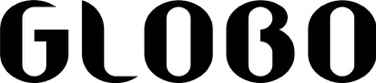 ImmagineDescrizioneCodicePeso KgDimensioni cmMateriale Quantità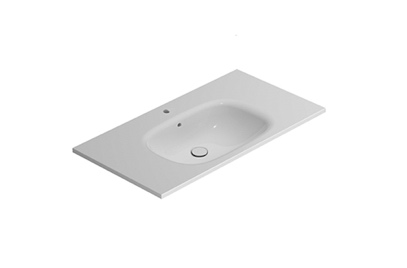 Lavabo BOULEVARD 96.51Lavabo 96.51 cm. Installazione sospesa o su base sospesa Basin BOULEVARD 96.51Basin 96.51 cm. Wall-hung installation or on wall-hung cabinetBL096BIBL096XXBL096BIBL096XX2696x51 h18Fire Clay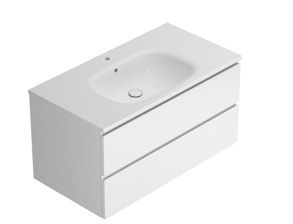 Base sospesa BOULEVARD 95.50,5 Base sospesa 95.50,5 cm. Con 2 cassettiWall-hung cabinet BOULEVARD 95.50,5Wall-hung cabinet 95.50,5 cm. With two drawersBL010XXBL010XX3695x50,5 h49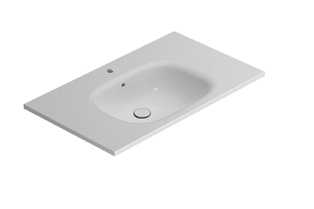 Lavabo BOULEVARD 86.51Lavabo 86.51 cm. Installazione sospesa o su base sospesa Basin BOULEVARD 86.51Basin 86.51 cm. Wall-hung installation or on wall-hung cabinetBL086BIBL086XXBL086BIBL086XX2386x51 h18Fire Clay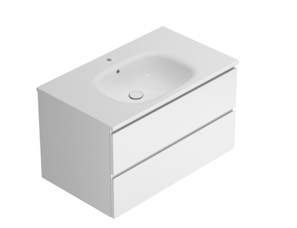 Base sospesa BOULEVARD 85.50,5 Base sospesa 85.50,5 cm. Con 2 cassetti Wall-hung cabinet BOULEVARD 85.50,5Wall-hung cabinet 85.50,5 cm. With two drawersBL011XXBL011XX3385x50,5 h49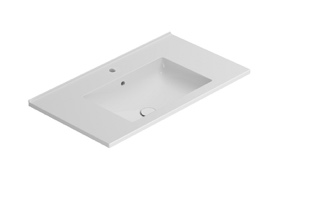 Lavabo ANITA 81.46Lavabo 81.46 cm. Installazione sospesa o su base sospesa Basin ANITA 81.46Basin 81.46 cm. Wall-hung installation or on wall-hung cabinetHA081BIHA081BOHA081BIHA081BO2381.46 h16,5Fire Clay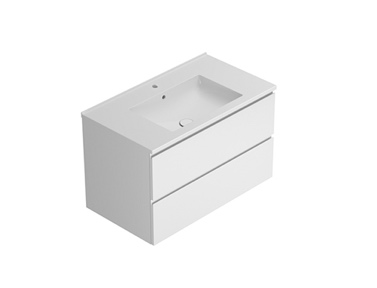 Base sospesa ANITA 80.45Base sospesa 80.45 cm. Con 2 cassetti Wall-hung cabinet ANITA 80.45Wall-hung cabinet 80.45 cm. With two drawersHA010XXHA010XX2880x45 h49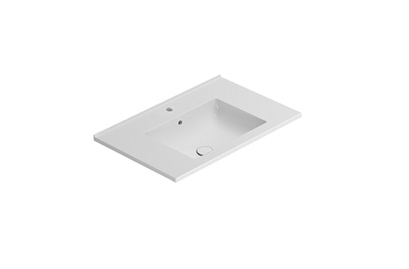 Lavabo ANITA 71.46Lavabo 71.46 cm. Installazione sospesa o su base sospesa Basin ANITA 71.46Basin 71.46 cm. Wall-hung installation or on wall-hung cabinetHA071BIHA071BOHA071BIHA071BO2171x46 h16,5Fire Clay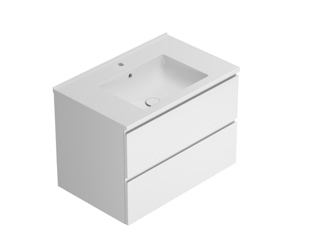 Base sospesa ANITA 70.45Base sospesa 70.45 cm. Con 2 cassetti Wall-hung cabinet ANITA 70.45Wall-hung cabinet 70.45 cm. With two drawersHA011XXHA011XX2970x45 h49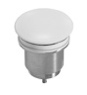 Piletta in ceramica Up&DownPiletta up & down con tappo in ceramicaPush open valve drain with ceramic topPush open valve drain with ceramic topFI012BIFI012XXFI012BIFI012XX0,5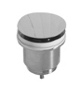 Piletta cromata Up&DownPiletta up & down con tappo cromatoPush open chromed valve drainPush open chromed valve drain FI012CRFI012CR0,5